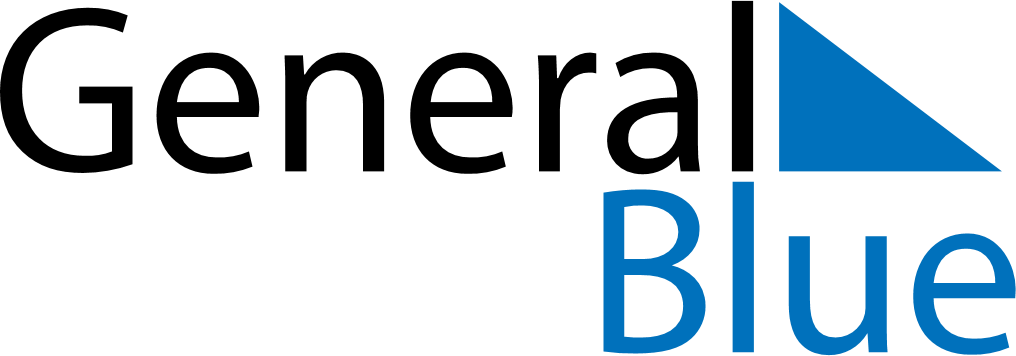 Weekly CalendarOctober 11, 2020 - October 17, 2020Weekly CalendarOctober 11, 2020 - October 17, 2020Weekly CalendarOctober 11, 2020 - October 17, 2020Weekly CalendarOctober 11, 2020 - October 17, 2020Weekly CalendarOctober 11, 2020 - October 17, 2020Weekly CalendarOctober 11, 2020 - October 17, 2020SUNDAYOct 11MONDAYOct 12TUESDAYOct 13WEDNESDAYOct 14THURSDAYOct 15FRIDAYOct 16SATURDAYOct 17